Всероссийская акция «Единый день сдачи ЕГЭ родителями» в Болхове18 февраля 2020 года в 14.00 ч  Болховский район Орловской области принял участие во  Всероссийской акции «Единый день сдачи ЕГЭ родителями» по истории, приуроченной к Году памяти и славы, инициатором которой выступила Федеральная служба по надзору к сфере образования и науки.Акция  прошла   в пункте проведения экзамена (ППЭ 009), расположенном по адресу: Орловская область, г. Болхов, ул. Ленина, д.56.                   К организации были привлечены Макаричева Е.Н., руководитель ППЭ, технический специалист, организаторы в аудитории и вне аудитории.  В акции «Единый день сдачи ЕГЭ родителями»  приняли участие 10 представителей родителей выпускников текущего года, а также   медийные  лица: Дражникова Е.В., заместитель Главы Болховского района по социальной сфере, представители районного и городского Советов народных депутатов. Среди них: Лисенкова Ирина Алексеевна, депутат районного Совета  народных депутатов,  Баева Ольга Валентиновна,  депутат городского Совета народных депутатов.В пункте проведения экзамена соблюдался режим, максимально приближенный к реальным условиям.Участники акции прошли все экзаменационные процедуры: зарегистрировались, предъявив документ, удостоверяющий личность, сдали мобильные телефоны и личные вещи, прошли через рамку металлодетектора.  В аудитории были распределены согласно аудиторным спискам.  Каждый занял  своё посадочное место с заметным обозначением.  В   присутствии  родителей была произведена распечатка полных комплектов черно-белых экзаменационных материалов.  Все смогли потренироваться в заполнении бланков под руководством организаторов.      Проведенный мастер-класс для родителей  позволил им  на практике познакомиться со всей процедурой сдачи ЕГЭ, убедиться в объективности полученных результатов.  После окончания  экзамена перед родителями выступила Дражникова Е.В., которая подчеркнула, что процедура сдачи ЕГЭ направлена на получение объективных результатов и исключает вмешательство посторонних лиц. По мнению Елены Владимировны  выпускники готовы к сдаче государственных экзаменов в форме ЕГЭ, это привычная для них технология.   Гуляева Е.А., муниципальный координатор ГИА, пожелала родителям терпения, разумного подхода к выбору учебного заведения и успешной сдачи ЕГЭ всем выпускникам.   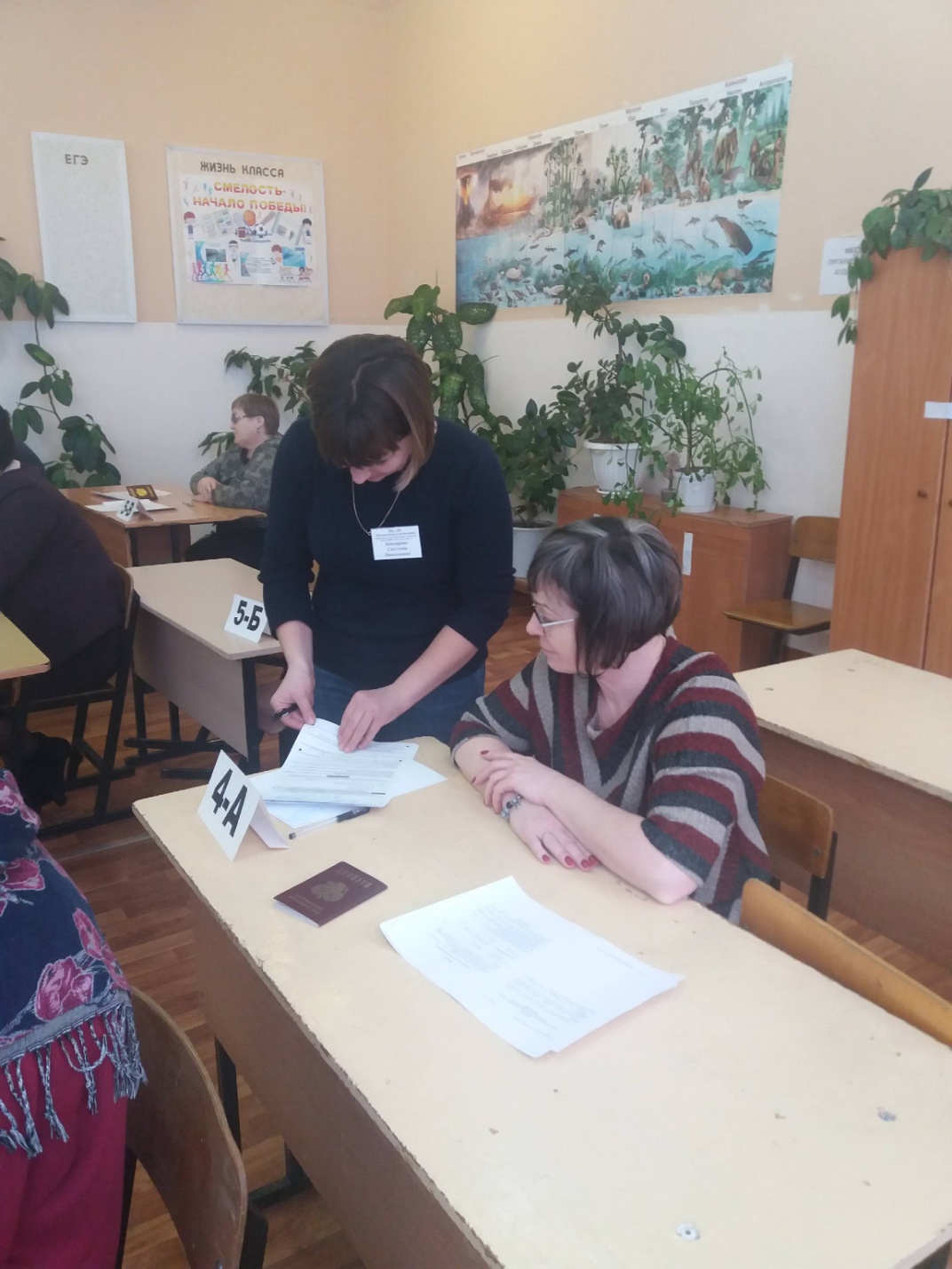 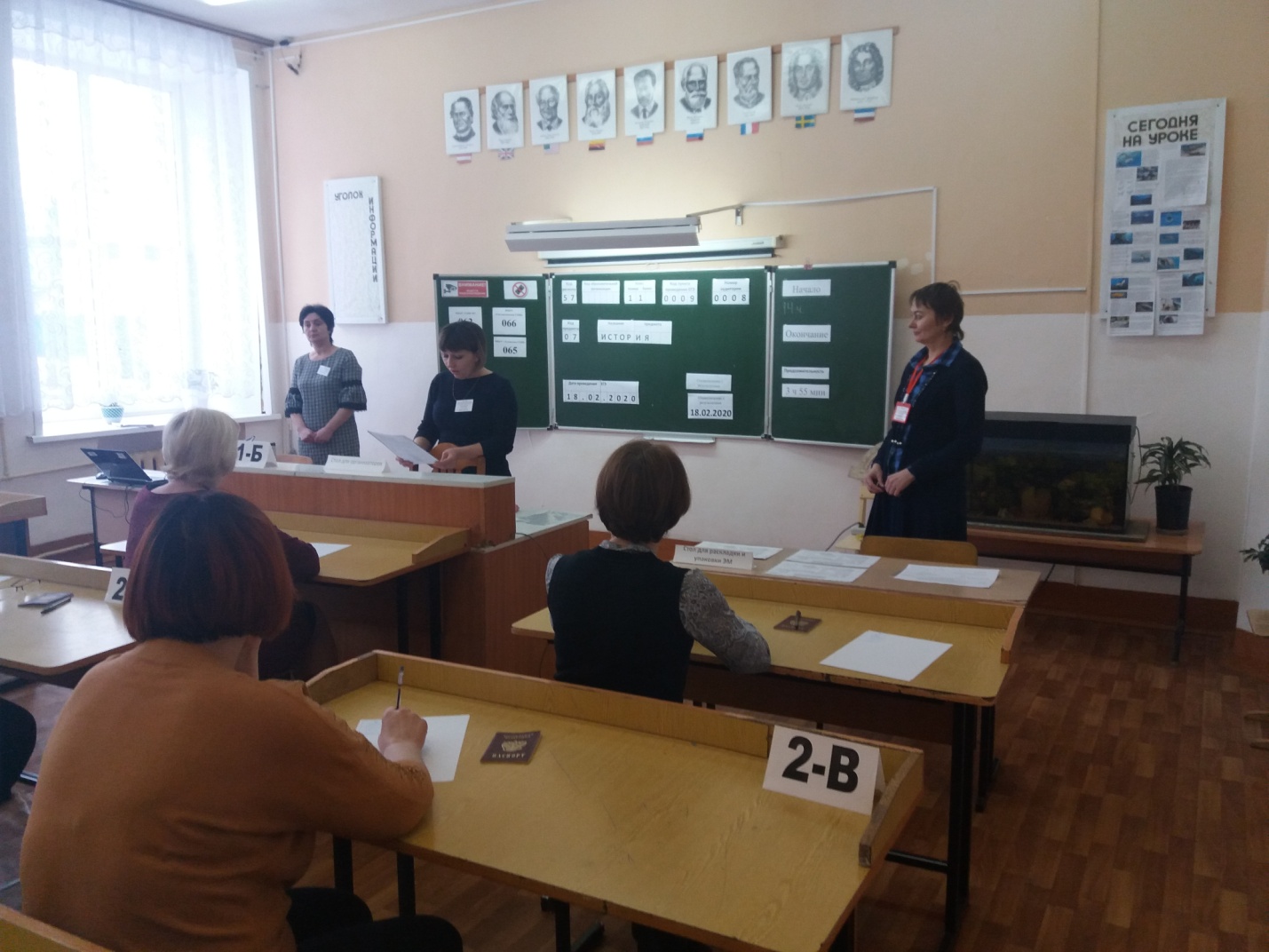 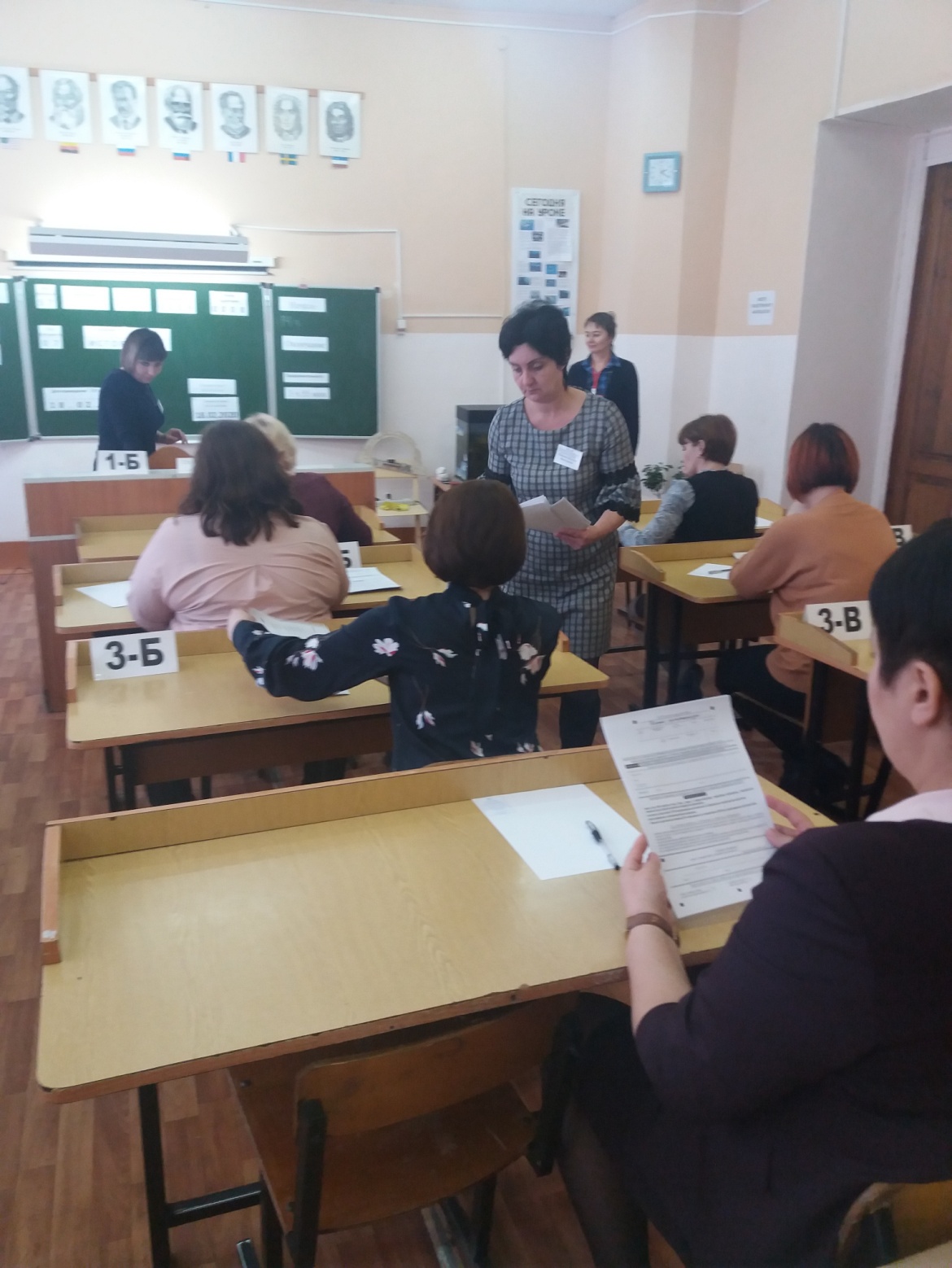 